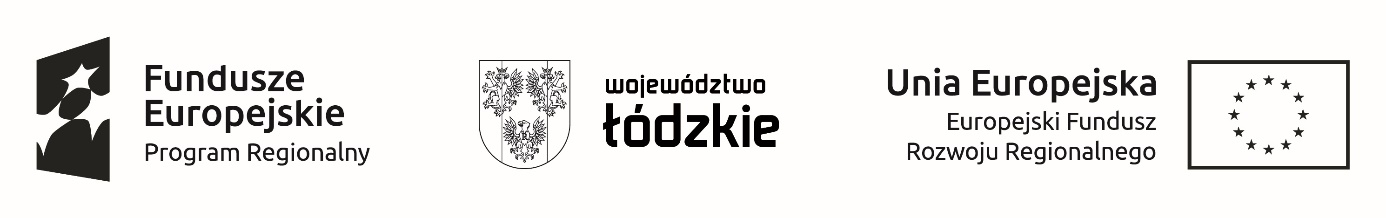 Projektu  „Moja pasja - gastronomia” nr RPLD.11.03.02-10-0012/19 współfinansowany ze środków Europejskiego Funduszu Społecznego w ramach Regionalnego Programu Operacyjnego Województwa Łódzkiego na lata 2014-2020Harmonogram zajęć gr. 4Zad.1  Kuchnia staropolska- dodatkowe zajęcia specjalistyczne dla uczniów kształcących się w zawodzie Technik Żywienia i Usług Gastronomicznych (TŻiUG) oraz Kucharz Grupa IVGrupa IVNauczycielDataGodzinaNauczyciel29.10.2021r. ( piątek)05.11.2021r. ( piątek)10.11.2021r. ( środa)26.11.2021r. ( piątek)06.12.2021r. ( poniedziałek)10.12.2021r. ( piątek)13.12.2021r. ( poniedziałek)17.12.2021r. ( piątek)16.15-20.4516.15-20.4516.15-20.4516.15-20.4516.15-20.4516.15-20.4516.15-20.4516.15-20.45Dorota Andrzejewska 